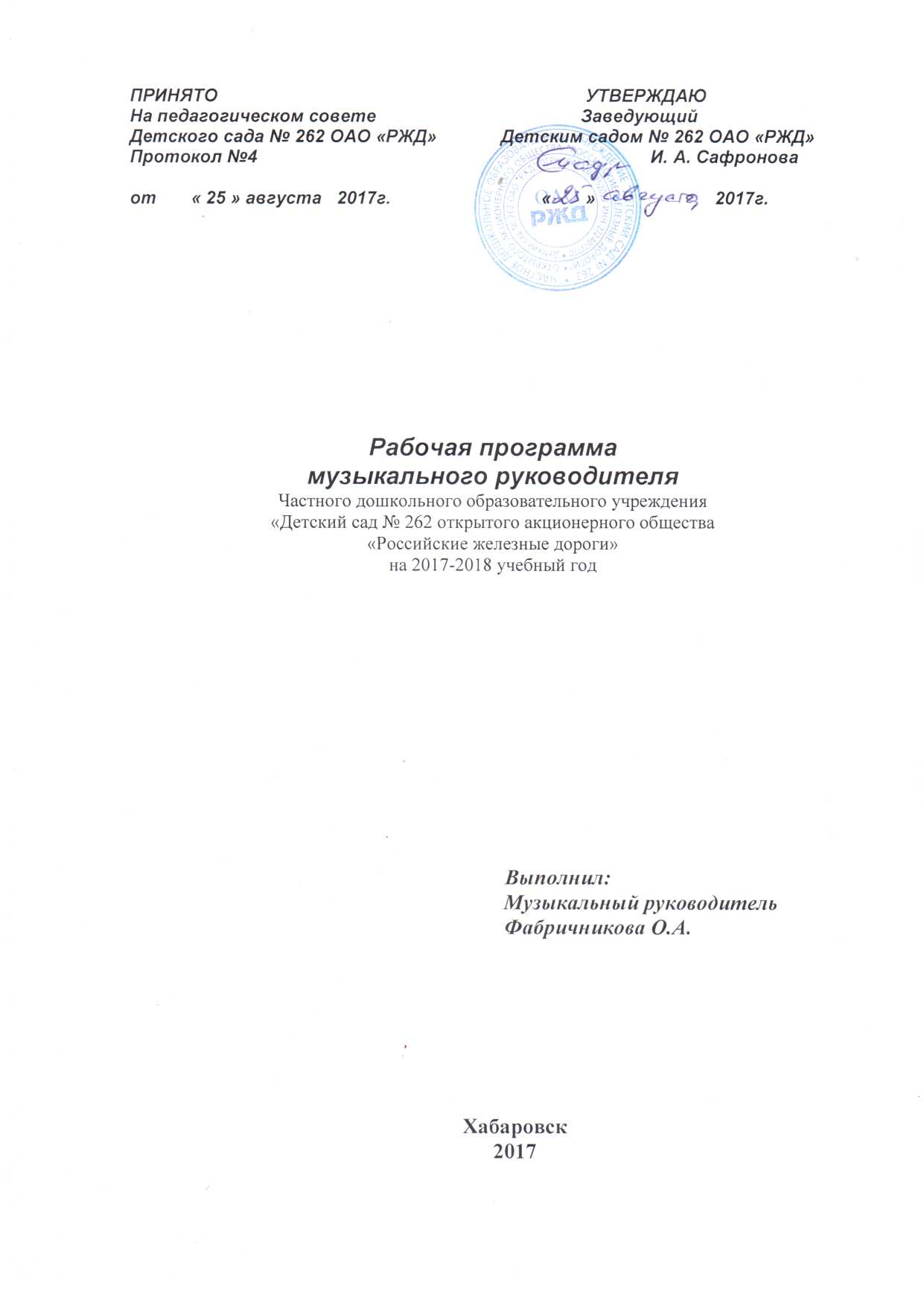 Содержание1. Целевой раздел………………………………………………………..…....…….21.1. Пояснительная записка ……………………………………………..….…..…...21.2.Цель и задачи рабочей учебной программы ………………………..….…..…..31.3. Возрастные особенности детей……………………………………..….…..….. 51.4. Целевые ориентиры  уровня подготовки воспитанников………..……..…….72. Содержательный раздел  ………………………………………………….……112.1.Особенности организации образовательного процесса………………….….. 112.2.Интеграция с другими образовательными областями………………..…..…...122.3.Перечень образовательных программ, методических пособий итехнологий, необходимых для осуществления образовательного процесса….....132.4. Виды занятий. Деятельность. Их характеристика………………………….... 152.5. Вариативные формы музыкальной деятельности дошкольников в ДОУ…...162.6. Календарно-тематический план музыкальных занятий ……………………..173. Организационный раздел  ……………………………………………….…….333.1.Структура реализации образовательного процесса  …………………………333.2. Годовой план……………………………………………………………….…...343.3. Расписание занятий музыкального руководителя  ………………….……….35Литература  …………………………………………………………………………361. Целевой раздел1.1. Пояснительная запискаРабочая программа по реализации раздела «Музыка» составлена с учетом основных принципов требований к организации и содержанию различных видов музыкальной деятельности в образовательной организации, возрастных особенностей детей, на основе основной  образовательной программы дошкольного образования «От рождения до школы» под редакцией Н. Е. Вераксы. Программа разработана в соответствии с:-Нормативно-правовыми документами, регламентирующими деятельность Детского сада №262 ОАО «РЖД»- Уставом  Частного дошкольного образовательного  учреждения Детский сад №262 открытого акционерного общества  «Российские железные дороги».- Законом РФ « Об образовании » от 29.12. 2012, приказ № 273 – ФЗ;	-Конституцией РФ ст. 43, 72; от 12.12.1993 г. (с изменениями и дополнениями); -Федеральным Государственным образовательным  стандартом дошкольного образования (приказ Министерства образования и науки РФ от 17 октября 2013 № 1155)-Приказом Министерства образования и науки Российской Федерации от 30 августа . № 1014 «Об утверждении Порядка организации и осуществления образовательной деятельности по основным общеобразовательным программам – образовательным программам дошкольного образования»;-Постановлением Главного санитарного врача РФ от 15 мая . № . Москва «Об утверждении СанПиН 2.4.1.3049-13 Санитарно-эпидемиологические требования к устройству, содержанию и организации режима работы  дошкольных образовательных организаций»;Данная программа описывает курс подготовки по музыкальному развитию детей дошкольного возраста от 3 до 7 лет, в соответствии с возрастными, индивидуальными и психическими особенностями, на основе обязательного минимума содержания по разделу «Музыка» для дошкольных образовательных организаций, с обновлением содержания по программе основной  образовательной программы дошкольного образования «От рождения до школы» под редакцией Н. Е. Вераксы, с направлениями работы дошкольного образовательного учреждения. 1.2. Цель и задачи рабочей учебной программыСодержание раздела «Музыка» направленно на достижение цели развития музыкальности детей. Цель программы в соответствии с программой «От рождения до школы» - создание благоприятных условий для полноценного всестороннего развития ребенка, формирование основ базовой музыкальной культуры личности, развитие психических и физических качеств в соответствии с возрастными и индивидуальными особенностями. Развитие творческих и актерских способностей ребенка, развитие музыкально-художественной деятельности, приобщение к музыкальному искусству, развитие музыкальности детей, развитие способности эмоционально воспринимать музыку достигается путем решения следующих задач.Задачи:Развитие музыкально – художественной деятельностиВсестороннее развитие личностно-творческого потенциала ребенка и на этой основе формирование его эстетической культуры. Выявление художественно-творческих устремлений на основе проблемных, поисковых методов обучения: беседы, игровой импровизации, наблюдения.Приобщение к музыкальному искусствуРаскрытие преобразующей силы музыки и ее влияние на внутреннюю сферу человека, развитие музыкально-творческих способностей, развитие  творческой активности через театральную деятельность.  Обеспечение эмоционально-психологического благополучия, охраны и укрепления здоровья детей. 1. Развивать коммуникативные способности.2. Научить детей творчески использовать музыкальные впечатления в повседневной жизни.3. Подготовить детей к восприятию музыкальных образов и представлений.4. Заложить основы гармонического развития: развитие слуха, голоса, внимания, движения, чувства ритма и красоты мелодии, развитие индивидуальных способностей.5. Приобщать детей к русской народно - традиционной и мировой музыкальной культуре.6. Подготовить детей к освоению приемов и навыков в различных видах музыкальной деятельности.7. Познакомить детей с разнообразием музыкальных форм и жанров в привлекательной и доступной форме.8. Обогатить детей музыкальными знаниями и представлениями в музыкальной игре.9. Развивать детское творчество во всех видах музыкальной деятельности.Для достижения цели программы первостепенное значение имеют следующие факторы:• забота о здоровье, эмоциональном благополучии и своевременном всестороннем развитии каждого ребенка;• создание в группах атмосферы гуманного и доброжелательного отношения ко всем воспитанникам, что позволяет растить их общительными, добрыми, любознательными, инициативными, стремящимися к самостоятельности и творчеству;• максимальное использование разнообразных видов детской деятельности, их интеграция в целях повышения эффективности воспитательно-образовательного процесса;• творческая организация (креативность) воспитательно-образовательного процесса;• вариативность использования образовательного материала, позволяющая развивать творчество в соответствии с интересами и наклонностями каждого ребенка;• уважительное отношение к результатам детского творчества.Реализация цели и задач осуществляется в процессе разнообразных видов деятельности:Образовательная деятельность, осуществляемая в процессе организации различных видов детской деятельности - игровой, коммуникативной, музыкальной.Образовательная деятельность, осуществляемая в ходе режимных моментов.Самостоятельная деятельность детей.Взаимодействие с семьями детей по реализации рабочей  программы.Таким образом, решение программных задач осуществляется в совместной деятельности взрослых и детей и самостоятельной деятельности детей не только в рамках образовательной деятельности, но и при проведении режимных моментов в соответствии со спецификой дошкольного образования.Настоящая программа разработана с учетом принципов построения программы:1. Принцип интегративности – определяется взаимосвязью и взаимопроникновением разных видов искусства и разнообразной художественно-творческой деятельностью.2. Принцип гуманности - любовь к жизни, любовь к искусству, любовь к ребёнку. Это триединство лежит в основе формирования личности.3. Принцип деятельности (деятельностный подход) – формирование умений самостоятельно применять знания в разных областях, моделях.4. Принцип культуросообразности  – содержание программы выстраивается как последовательное освоение общечеловеческих ценностей культуры, где ведущей ценностью является человек, как личность способная творить, выдумывать, фантазировать.5. Принцип вариативности - материал постоянно варьируется, представляя тем самым необычность и новизну, эффект сюрпризности.6. Принцип креативности (организации творческой деятельности).7.Принцип эстетизации – предполагает наполнение жизни детей яркими переживаниями от соприкосновения с произведениями искусства, овладение языком искусства.8. Принцип свободы выбора – в любом обучающем или управляющем действии предоставлять ребенку выбор.9. Принцип обратной связи - предполагает рефлексию педагогической деятельности и деятельности детей, анализ настроения и самочувствия ребенка, мониторинг уровня развития дошкольников, диагностику индивидуальных особенностей.          10. Принцип адаптивности – предполагает гибкое применение содержания и методов эмоционально-творческого развития детей в зависимости от индивидуальных и психофизиологических особенностей каждого ребёнка.Основное назначение рабочей программы:Предоставить детям систему увлекательных занятий, позволяющих  усвоить программу по разделу «Музыка».Способствовать:- Формированию музыкальных знаний, умений, навыков;- Накоплению  впечатлений;- Спонтанному выражению творческого начала  в зрительных,  сенсорно-моторных, речевых направлениях;- Импровизации;- Формированию умения понять образовательную задачу.В рабочей программе определены музыкальные и коррекционные задачи, необходимые для развития интеллектуальных и личностных качеств ребенка средствами музыки как одной из областей продуктивной деятельности детей дошкольного возраста, для ознакомления с миром музыкального искусства в условиях детского сада, для формирования общей культуры детей дошкольного возраста.1.3. Возрастные особенности детейВозрастные особенности детей 3-4летВ возрасте 3-4 лет необходимым становится создание условий для активного экспериментирования и совершенствования умения различать звуки с целью накопления первоначального музыкального опыта. Манипулирование музыкальными звуками и игра с ними (при их прослушивании, элементарном музицировании, пении, выполнения простейших танцевальных и ритмических движений) позволяют ребёнку начать в дальнейшем ориентироваться в характере музыки, её жанрах. Содержанием музыкального воспитания детей данного возраста является приобщение их к разным видам музыкальной деятельности, формирование интереса к музыке, элементарных музыкальных способностей и освоение некоторых исполнительских навыков. В этот период, прежде всего, формируется восприятие музыки, характеризующееся эмоциональной отзывчивостью на произведения. Маленький ребёнок воспринимает музыкальное произведение в целом. Постепенно он начинает слышать и вычленять выразительную интонацию, изобразительные моменты, затем дифференцирует части произведения.Исполнительская деятельность у детей данного возраста лишь начинает своё становление. Голосовой аппарат ещё не сформирован, голосовая мышца не развита, связки тонкие, короткие. Голос ребёнка не сильный, дыхание слабое, поверхностное. Поэтому репертуар должен отличаться доступностью текста и мелодии. Поскольку малыши обладают непроизвольным вниманием, весь процесс обучения надо организовать так, чтобы он воздействовал на чувства и интересы детей. Дети проявляют эмоциональную отзывчивость на использование игровых приёмов и доступного материала. Приобщение детей к музыке происходит и в сфере музыкальной ритмической деятельности, посредством доступных и интересных упражнений, музыкальных игр, танцев, хороводов, помогающих ребёнку лучше почувствовать и полюбить музыку. Особое внимание на музыкальных занятиях уделяется игре на детских музыкальных инструментах, где дети открывают для себя мир музыкальных звуков и их отношений, различают красоту звучания различных инструментов. Возрастные особенности детей 4-5 лет.В среднем дошкольном возрасте благодаря возросшей самостоятельности и накопленному музыкальному опыту ребёнок становится активным участником танцевальной, певческой, инструментальной деятельности. Чувственное познание свойств музыкального звука и двигательное, перцептивное восприятие метро - ритмической основы музыкальных произведений позволяют дошкольнику интерпретировать характер музыкальных образов, настроение музыки, ориентируясь в средствах их выражения.Умение понять характер и настроение музыки вызывает у ребёнка потребность и желание пробовать себя в попытках самостоятельного исполнительства. Начинает развиваться образное мышление. Дети могут самостоятельно придумать небольшую сказку на заданную тему. Увеличивается устойчивость внимания. Ребенку оказывается доступной сосредоточенная деятельность в течение 20 минут. Он способен удерживать в памяти при выполнении каких-либо действий несложное условие.В среднем дошкольном возрасте улучшается произношение звуков и дикция. Речь становится предметом активности детей. Они удачно имитируют голоса животных, интонационно выделяют речь тех или иных персонажей.Интерес вызывают ритмическая  структура речи, рифмы. Развивается грамматическая сторона речи. Дошкольники занимаются словотворчеством  на основе грамматических правил. Речь детей при взаимодействии друг с другом носит ситуативный характер, а при общении с взрослым становится вне ситуативной.Изменяется содержание общения ребенка и взрослого. Оно выходит за пределы конкретной ситуации, в которой оказывается ребенок. Ведущим становится познавательный мотив. Информация, которую ребенок получает в процессе общения, может быть сложной  и трудной для понимания, но она вызывает у него интерес. У детей формируется потребность в уважении со стороны взрослого, для них оказывается чрезвычайно важной его похвала.Основные достижения возраста связаны с развитием игровой деятельности;  появлением ролевых и реальных взаимодействий; с развитием изобразительной деятельности; конструированием по замыслу, планированием; совершенствованием восприятия, развитием образного мышления и воображения, эгоцентричностью познавательной позиции; развитием памяти, внимания, речи, познавательной мотивации, совершенствования восприятия; формированием потребности в уважении со стороны взрослого.Возрастные особенности детей 5-6 летВ старшем дошкольном возрасте у детей происходит созревание такого важного качества, как произвольность психических процессов (внимания, памяти, мышления), что является важной предпосылкой для более углубленного музыкального воспитания.Ребенок 5-6лет отличается большой самостоятельностью, стремлением к самовыражению в различных видах художественно-творческой деятельности, у него ярко выражена потребность в общении со сверстниками. К этому возрасту у детей развивается ловкость, точность, координация движений, что в значительной степени расширяет их исполнительские возможности в ритмике. Значительно возрастает активность детей, они очень энергичны, подвижны, эмоциональны. У детей шестого года жизни более совершенна речь: расширяется активный и пассивный словарь. Улучшается звукопроизношение, грамматический строй речи, голос становится звонким и сильным. Эти особенности дают возможность дальнейшего развития певческой деятельности, использования более разнообразного и сложного музыкального репертуара.Однако все перечисленные особенности проявляются индивидуально, и в целом дети шестого года жизни ещё требуют бережного и внимательного отношения: они быстро утомляются, устают от монотонности. Эти возрастные особенности необходимо учитывать при планировании и организации музыкальных образовательных ситуаций.Возрастные особенности детей 6-7 летВозраст 6-7 лет - это середина детства. Подвижные энергичные дети активны во всех видах музыкально-художественной деятельности. В этот период у них качественно меняются психофизиологические возможности: голос становится звонким, движения - ещё более координированными, увеличивается объём внимания и памяти, совершенствуется речь. У детей возрастает произвольность поведения, формируется осознанный интерес к музыке, значительно расширяется музыкальный кругозор. Новые качества позволяют реализовывать более сложные задачи музыкального развития детей.В предшкольный период актуальность идеи целостного развития личности ребёнка средствами музыки возрастает. В подготовительной к школе группе завершается дошкольный возраст. Его основные достижения связаны с освоением мира вещей как предметов человеческой культуры; освоением форм позитивного общения с людьми; развитием половой идентификации, формированием позиции школьника. К концу дошкольного возраста ребенок обладает высоким уровнем познавательного и личностного развития, что позволяет ему в дальнейшем успешно учиться в школе.1.4. Целевые ориентиры  уровня подготовки воспитанниковМладшая группа  (3-4 года)Воспитывать интерес к музыке, желание слушать музыку, подпевать, выполнять простейшие танцевальные движения. Воспитывать у детей эмоциональную отзывчивость на музыку.Слушание. Учить детей внимательно слушать спокойные и бодрые песни, музыкальные пьесы разного характера, понимать, о чем (о ком) поется, и эмоционально реагировать на содержание. Учить слушать музыкальное произведение до конца, понимать характер музыки, узнавать и определять, сколько частей в произведении.Развивать способность различать звуки по высоте в пределах октавы — септимы, замечать изменение в силе звучания мелодии (громко, тихо).Совершенствовать умение различать звучание музыкальных игрушек, детских музыкальных инструментов (музыкальный молоточек, шарманка, погремушка, барабан, бубен, металлофон и др.).Учить различать звуки по высоте (высокое и низкое звучание колокольчика, фортепьяно, металлофона).Пение. Вызывать активность детей при подпевании и пении. Развивать умение подпевать фразы в песне (совместно с воспитателем). Постепенно приучать к сольному пению. Способствовать развитию певческих навыков: петь без напряжения в диапазоне ре (ми)—ля (си), в одном темпе со всеми, чисто и ясно произносить слова, передавать характер песни (весело, протяжно, ласково, напевно).Песенное творчество. Учить допевать мелодии колыбельных песен на слог «баю-баю» и веселых мелодий на слог «ля-ля». Формировать навыки сочинительства веселых и грустных мелодий по образцу.Музыкально-ритмические движения. Развивать эмоциональность и образность восприятия музыки через движения. Продолжать формировать способность воспринимать и воспроизводить движения, показываемые взрослым (хлопать, притопывать ногой, полуприседать, совершать повороты кистей рук и т. д.). Учить детей начинать движение с началом музыки и заканчивать с ее окончанием; передавать образы (птичка летает, зайка прыгает, мишка косолапый идет). Совершенствовать умение ходить и бегать (на носках, тихо; высоко и низко поднимая ноги; прямым галопом), выполнять плясовые движения в кругу, врассыпную, менять движения с изменением характера музыки или содержания песни. Учить двигаться в соответствии с двухчастной формой музыки и силой ее звучания (громко, тихо); реагировать на начало звучания музыки и ее окончание.Учить маршировать вместе со всеми и индивидуально, бегать легко, в умеренном и быстром темпе под музыку.Улучшать качество исполнения танцевальных движений: притопывать попеременно двумя ногами и одной ногой.Развивать умение кружиться в парах, выполнять прямой галоп, двигаться под музыку ритмично и согласно темпу и характеру музыкального произведения с предметами, игрушками и без них.Способствовать развитию навыков выразительной и эмоциональной передачи игровых и сказочных образов: идет медведь, крадется кошка, бегают мышата, скачет зайка, ходит петушок, клюют зернышки цыплята, летают птички и т. д.Познакомить с тремя музыкальными жанрами: песней, танцем, маршем. Способствовать развитию музыкальной памяти. Формировать умение узнавать знакомые песни, пьесы; чувствовать характер музыки (веселый, бодрый, спокойный), эмоционально на нее реагировать.Развитие танцевально-игрового творчества. Стимулировать самостоятельное выполнение танцевальных движений под плясовые мелодии. Учить более точно, выполнять движения, передающие характер изображаемых животных.Игра на детских музыкальных инструментах. Знакомить детей с некоторыми детскими музыкальными инструментами: дудочкой, металлофоном, колокольчиком, бубном, погремушкой, барабаном, а также их звучанием.Учить дошкольников подыгрывать на детских ударных музыкальных инструментах.Средняя группа (от 4 до 5 лет)Продолжать развивать у детей интерес к музыке, желание ее слушать, вызывать эмоциональную отзывчивость при восприятии музыкальных произведений.Обогащать музыкальные впечатления, способствовать дальнейшему развитию основ музыкальной культуры.Слушание. Формировать навыки культуры слушания музыки (не отвлекаться, дослушивать произведение до конца).Учить чувствовать характер музыки, узнавать знакомые произведения, высказывать свои впечатления о прослушанном.Учить замечать выразительные средства музыкального произведения: тихо, громко, медленно, быстро. Развивать способность различать звуки по высоте (высокий, низкий в пределах сексты, септимы).Пение. Обучать детей выразительному пению, формировать умение петь протяжно, подвижно, согласованно (в пределах ре — си первой октавы). Развивать умение брать дыхание между короткими музыкальными фразами. Учить петь мелодию чисто, смягчать концы фраз, четко произносить слова, петь выразительно, передавая характер музыки. Учить петь с инструментальным сопровождением и без него (с помощью воспитателя).Песенное творчество. Учить самостоятельно, сочинять мелодию колыбельной песни и отвечать на музыкальные вопросы («Как тебя зовут?», «Что ты хочешь, кошечка?», «Где ты?»). Формировать умение импровизировать мелодии на заданный текст.Музыкально-ритмические движения. Продолжать формировать у детей навык ритмичного движения в соответствии с характером музыки.Учить самостоятельно, менять движения в соответствии с двух- и трехчастной формой музыки.Совершенствовать танцевальные движения: прямой галоп, пружинка, кружение по одному и в парах.Учить детей двигаться в парах по кругу в танцах и хороводах, ставить ногу на носок и на пятку, ритмично хлопать в ладоши, выполнять простейшие перестроения (из круга врассыпную и обратно), подскоки.Продолжать совершенствовать у детей навыки основных движений (ходьба: «торжественная», спокойная, «таинственная»; бег: легкий, стремительный).Развитие танцевально-игрового творчества. Способствовать развитию эмоционально-образного исполнения музыкально-игровых упражнений (кружатся листочки, падают снежинки) и сценок, используя мимику и пантомиму (зайка веселый и грустный, хитрая лисичка, сердитый волк и т. д.).Обучать инсценированию песен и постановке небольших музыкальных спектаклей.Игра на детских музыкальных инструментах. Формировать умение подыгрывать простейшие мелодии на деревянных ложках, погремушках, барабане, металлофоне.Старшая группа (от 5 до 6 лет)Продолжать развивать интерес и любовь к музыке, музыкальную отзывчивость на нее.Формировать музыкальную культуру на основе знакомства с классической, народной и современной музыкой.Продолжать развивать музыкальные способности детей: звуковысотный, ритмический, тембровый, динамический слух.Способствовать дальнейшему развитию навыков пения, движений под музыку, игры и импровизации мелодий на детских музыкальных инструментах; творческой активности детей.Слушание. Учить различать жанры музыкальных произведений (марш, танец, песня).Совершенствовать музыкальную память через узнавание мелодий по отдельным фрагментам произведения (вступление, заключение, музыкальная фраза).Совершенствовать навык различения звуков по высоте в пределах квинты, звучания музыкальных инструментова (клавишно-ударные и струнные: фортепиано, скрипка, виолончель, балалайка).Пение. Формировать певческие навыки, умение петь легким звуком в диапазоне от «ре» первой октавы до «до» второй октавы, брать дыхание перед началом песни, между музыкальными фразами, произносить отчетливо слова, своевременно начинать и заканчивать песню, эмоционально передавать характер мелодии, петь умеренно, громко и тихо.Способствовать развитию навыков сольного пения, с музыкальным сопровождением и без него.Содействовать проявлению самостоятельности и творческому исполнению песен разного характера.Развивать песенный музыкальный вкус.Песенное творчество. Учить импровизировать мелодию на заданный текст.Учить детей сочинять мелодии различного характера: ласковую колыбельную, задорный или бодрый марш, плавный вальс, веселую плясовую.Музыкально-ритмические движения. Развивать чувство ритма, умение передавать через движения характер музыки, ее эмоционально-образное содержание.Учить свободно ориентироваться в пространстве, выполнять простейшие перестроения, самостоятельно переходить от умеренного к быстрому или медленному темпу, менять движения в соответствии с музыкальными фразами.Способствовать формированию навыков исполнения танцевальных движений (поочередное выбрасывание ног вперед в прыжке; приставной шаг с приседанием, с продвижением вперед, кружение; приседание с выставлением ноги вперед).Познакомить с русским хороводом, пляской, а также с танцами других народов.Продолжать развивать навыки инсценирования песен; учить изображать сказочных животных и птиц (лошадка, коза, лиса, медведь, заяц, журавль, ворон и т. д.) в разных игровых ситуациях.Музыкально-игровое и танцевальное творчество. Развивать танцевальное творчество; учить придумывать движения к пляскам, танцам, составлять композицию танца, проявляя самостоятельность в творчестве.Учить самостоятельно, придумывать движения, отражающие содержание песни.Побуждать к инсценированию содержания песен, хороводов.Игра на детских музыкальных инструментах. Учить детей исполнять простейшие мелодии на детских музыкальных инструментах; знакомые песенки индивидуально и небольшими группами, соблюдая при этом общую динамику и темп.Развивать творчество детей, побуждать их к активным самостоятельным действиям.Подготовительная к школе группа (от 6 до 7 лет)Продолжать приобщать детей к музыкальной культуре, воспитывать художественный вкус. Продолжать обогащать музыкальные впечатления детей, вызывать яркий эмоциональный отклик при восприятии музыки разного характера.Совершенствовать звуковысотный, ритмический, тембровый и динамический слух.Способствовать дальнейшему формированию певческого голоса, развитию навыков движения под музыку.Обучать игре на детских музыкальных инструментах.Знакомить с элементарными музыкальными понятиями.Слушание. Продолжать развивать навыки восприятия звуков по высоте в пределах квинты — терции; обогащать впечатления детей и формировать музыкальный вкус, развивать музыкальную память. Способствовать развитию мышления, фантазии, памяти, слуха.Знакомить с элементарными музыкальными понятиями (темп, ритм); жанрами (опера, концерт, симфонический концерт), творчеством композиторов и музыкантов.Познакомить детей с мелодией Государственного гимна Российской Федерации.Пение. Совершенствовать певческий голос и вокально-слуховую координацию.Закреплять практические навыки выразительного исполнения песен в пределах отдо первой октавы до ре второй октавы; учить брать дыхание и удерживать его до конца фразы; обращать внимание на артикуляцию (дикцию).Закреплять умение петь самостоятельно, индивидуально и коллективно, с музыкальным сопровождением и без него.Песенное творчество. Учить самостоятельно придумывать мелодии, используя в качестве образца русские народные песни; самостоятельно импровизировать мелодии на заданную тему по образцу и без него, используя для этого знакомые песни, музыкальные пьесы и танцы.Музыкально-ритмические движения. Способствовать дальнейшему развитию навыков танцевальных движений, умения выразительно и ритмично двигаться в соответствии с разнообразным характером музыки, передавая в танце эмоционально-образное содержание.Знакомить с национальными плясками (русские, белорусские, украинские и т. д.).Развивать танцевально-игровое творчество; формировать навыки художественного исполнения различных образов при инсценировании песен, театральных постановок.Музыкально-игровое и танцевальное творчество. Способствовать развитию творческой активности детей в доступных видах музыкальной исполнительской деятельности (игра в оркестре, пение, танцевальные движения и т. п.).Учить импровизировать под музыку соответствующего характера (лыжник, конькобежец, наездник, рыбак; лукавый котик и сердитый козлик и т. п.).Учить придумывать движения, отражающие содержание песни; выразительно действовать с воображаемыми предметами. Учить самостоятельно искать способ передачи в движениях музыкальных образов.Формировать музыкальные способности; содействовать проявлению активности и самостоятельности.Игра на детских музыкальных инструментах. Знакомить с музыкальными произведениями в исполнении различных инструментов и в оркестровой обработке.Учить играть на металлофоне, свирели, ударных и электронных музыкальных инструментах, русских народных музыкальных инструментах: трещотках, погремушках, треугольниках; исполнять музыкальные произведения в оркестре и в ансамбле.2. Содержательный раздел Музыкальные занятия - основная форма организации музыкальной деятельности детей, на которых наиболее эффективно и целенаправленно осуществляется процесс музыкального воспитания, обучения и развития детей.Музыкальные занятия состоят из 3 частей.1. Вводная частьПодразумевает освоение и усовершенствование музыкально- ритмических движений, которые будут в дальнейшем использоваться в играх, плясках, танцах, хороводах.2. Основная частьСлушаниеНаучить ребенка вслушиваться в звучание музыки, создающей музыкально-художественный образ, эмоционально реагировать на музыку. Дать понять ребенку, что музыка выражает эмоции, характер, настроение человека.Пение и подпеваниеРазвивать координации слуха и голоса детей, приобретение детьми певческих навыков (учить чисто интонировать, четко проговаривать слова, брать дыхание, начинать и заканчивать пение вместе с аккомпанементом).Также в основную часть входить игра на музыкальных инструментах, что особенно помогает развить у ребенка чувства ритма. Использование музыкально- дидактических игр.3. Заключительная часть Пляска, хоровод, игра. Освоение элементов танца и ритмопластики для создания музыкальных двигательных образов в играх и драматизациях.Организация учебного процесса в образовательной организации  регламентируется: учебным планом, годовым календарным учебным графиком, расписанием занятий и циклограммой деятельности музыкального руководителя. Программа рассчитана на 5 лет и предусматривает проведение музыкальных занятий 2 раза в неделю в каждой возрастной группе в соответствии с требованиями СанПин -2.4.1.3049-13. 2.1.Особенности организации образовательного процесса(климатические, демографические, национально – культурные и др.)Климатические особенности: При организации образовательного процесса учитываются климатические особенности региона. В режим дня групп ежедневно включены утренняя бодрящая гимнастика, закаливающие процедуры. В холодное время года пребывание детей на свежем воздухе зависит от погодных условий. В теплое время года – жизнедеятельность детей, преимущественно, организуется на открытом воздухе. Исходя из климатических особенностей региона, график образовательного процесса составляется в соответствии с выделением двух периодов: 1 – холодный период – учебный год (сентябрь – май, составляется определенный режим дня и расписание ОД; 2 – летний период (июнь – август, для которого составляется другой режим дня).Демографические особенности: Анализ социального статуса семей выявил, что в дошкольном учреждении воспитываются дети из полных, неполных и многодетных семей. Основной состав родителей – среднеобеспеченные, с высшим и средним профессиональным образованием.Национально – культурные особенности: Этнический состав воспитанников групп – основной контингент – дети из русскоязычных семей. Обучение и воспитание в образовательной организации осуществляется на русском языке.Реализация регионального компонента осуществляется через знакомство с историко–культурными особенностями родного края. Знакомясь с родным краем, его достопримечательностями, ребенок учится осознавать себя, живущим в определенный временной период, в определенных культурных условиях.2.2.Интеграция с другими образовательными областямиФизическое развитие: Развитие физических качеств для музыкально-ритмической деятельности, использование музыкальных произведений в качестве музыкального сопровождения различных видов детской деятельности и двигательной активности.Сохранение и укрепление физического и психического здоровья детей, формирование представлений о здоровом образе жизни, релаксация.  Речевое развитие: развитие свободного общения со взрослыми и детьми в области музыки; развитие всех компонентов устной речи в театрализованной деятельности; практическое овладение воспитанниками нормами речи.Познавательное развитие: Расширение кругозора детей в области музыки, сенсорное развитие, формирование целостной картины мира в сфере музыкально искусства, творчества.Социально-коммуникативное развитие: Формирование представлений о музыкальной культуре и музыкальном искусстве, развитие игровой деятельности, формирование гендерной семейной, гражданской принадлежности, патриотических чувств, чувства принадлежности к мировому сообществу. Формирование основ безопасности собственной жизнедеятельности в различных видах музыкальной деятельностиХудожественно - эстетическое развитие: Развитие детского творчества, приобщение к различным видам искусства, использование художественных произведений для обогащения содержания области «Музыка», закрепления результатов восприятия музыки. Формирование интереса к эстетической стороне окружающей действительности, развитие детского творчества. Использование музыкальных произведений с целью усиления эмоционального восприятия художественных произведений.2.3.Перечень образовательных программ, методических пособий и технологий, необходимых для осуществления образовательного процесса2.4. Виды занятий. Деятельность. Их характеристика2.5. Вариативные формы музыкальной деятельности дошкольников в ДОУ.2.6. Календарно-тематический план музыкальных занятий первая младшая группаКалендарно-тематический план музыкальных занятий вторая младшая группаКалендарно-тематический план музыкальных занятий средняя группаКалендарно-тематический план музыкальных занятий старшая группаКалендарно-тематический план музыкальных занятий подготовительная группа3. Организационный раздел Программы3.1.Структура реализации образовательного процессаПродолжительность учебного года с 1 сентября по 31 мая3.2. Годовой планпроведения досугов, праздников, развлечений и театрализованных представлений на2017-2018 учебный год3.3. Расписание занятий музыкального руководителя Фабричниковой О.А.Литература:И.А. Бодраченко. Музыкальные игры. М: - АЙРИС-ПРЕСС, 2009А.И. Буренина Ритмическая мозаика (программа по ритмической пластике для детей). - С-П, 2000.Н.А.Ветлугина. Теория и методика музыкального воспитания в детском саду. М: - Просвещение, 1983.Н.А.Ветлугина. Методика музыкального воспитания в детском саду. М: - Просвещение, 1989А.Г.Гогоберидзе. Музыкальное воспитание детей раннего и дошкольного возраста: современные педагогические технологии. М: - Феникс, 2008М.Б. Зацепина. Культурно-досуговая деятельность в детском саду, Народные праздники в детском саду, Праздники и развлечения в детском саду. М: - Мозаика-синтез, 2005-2010.О.В. Маркеева. Мониторинг в детском саду.- СПб.: ДЕТСТВО - ПРЕСС, 2011С. Насауленко Музыкальные игрыОсновная образовательная программа дошкольного образования, содержание которой определено в соответствии с ФГОС и учетом Примерной основной общеобразовательной программой дошкольного образования «От рождения до школы» / Под ред. Н.Е. Вераксы, Т.С. Комаровой, М.А. Васильевой. – 3-е изд., испр. и доп. - М.: МОЗАЙКА-СИНТЕЗ, 2015.Программа музыкального воспитания детей дошкольного возраста "Ладушки" под редакцией И.М. Каплуновой, И. А. НовоскольцевойТ.Н. Сауко, А.И. Буренина. Топ-хлоп, малыши! Программа музыкально-ритмического воспитания детей 2-3 лет. – СПб., 2001, Л.В.Школяр. Музыкальное образование в школе. М: - Академия, 2001Журналы:«Музыкальная палитра»«Музыкальный руководитель»  - иллюстрированный методический журнал для музыкальных руководителей, ООО Издательский дом «Воспитание дошкольника»«Дошкольное воспитание»Энциклопедии для детей:«Все обо всем» (Музыка и танец)«Первая энциклопедия музыки»«Детям о музыке»«Первые уроки музыки для малышей»«Солнечный круг»Книги «Песенки из мультфильмов»СРЕДСТВАПЕРЕЧЕНЬТехнические-мультимедиапроекторный, экран-музыкальный центр-акустическая система-микрофон-интерактивная доска- синтезаторУчебно-наглядные пособия-книги-песенники-Плакаты «Музыкальные инструменты»-модели и схемы последовательностей песен, танцев, партитур.-портреты композиторов-наборы наглядно-демонстрационного материала-фотоматериалы, иллюстрации-музыкально-дидактические игры и пособияОборудование для организованной образовательной деятельности-музыкальные инструменты для взрослых;- музыкальные инструменты для детей (барабаны, металлофоны, ксилофоны, гусли, гармонь детская, бубны, трещотки, маракасы, колокольчики разных видов, бубенцы, дудочки и т.д.)-музыкальные игрушки;-атрибуты для игр, танцев, инсценировок;-атрибуты  и декорации для музыкальных драматизаций и театральных постановок;- костюмы сценические детские и взрослые;-маски, ростовые костюмы;-разные виды театров;Библиотека  музыкального руководителя-программы по  музыкальному воспитанию;-методическая литература (картотека);- периодическая печать (картотека);-сборники нот (картотека);-фонотека (картотека);-наличие консультативного материала для родителей;-наличие консультативного материала для воспитателей;-материалы из опыта работыРазделНаименованиеНаучно-методическая литератураИ.А. Бодраченко. Музыкальные игры. М: - АЙРИС-ПРЕСС, 2009А.И. Буренина Ритмическая мозаика (программа по ритмической пластике для детей). - С-П, 2000.Н.А.Ветлугина. Теория и методика музыкального воспитания в детском саду. М: - Просвещение, 1983.Н.А.Ветлугина. Методика музыкального воспитания в детском саду. М: - Просвещение, 1989А.Г.Гогоберидзе. Музыкальное воспитание детей раннего и дошкольного возраста: современные педагогические технологии. М: - Феникс, 2008М.Б. Зацепина. Культурно-досуговая деятельность в детском саду, Народные праздники в детском саду, Праздники и развлечения в детском саду. М: - Мозаика-синтез, 2005-2010.О.В. Маркеева. Мониторинг в детском саду.- СПб.: ДЕТСТВО - ПРЕСС, 2011С. Насауленко Музыкальные игрыОсновная образовательная программа дошкольного образования, содержание которой определено в соответствии с ФГОС и учетом Примерной основной общеобразовательной программой дошкольного образования «От рождения до школы» / Под ред. Н.Е. Вераксы, Т.С. Комаровой, М.А. Васильевой. – 3-е изд., испр. и доп. - М.: МОЗАЙКА-СИНТЕЗ, 2015.Т.Н. Сауко, А.И. Буренина. Топ-хлоп, малыши! Программа музыкально-ритмического воспитания детей 2-3 лет. – СПб., 2001, Л.В.Школяр. Музыкальное образование в школе. М: - Академия, 2001Периодическая печатьЖурналы:-«Музыкальная палитра» -«Музыкальный руководитель» -«Дошкольное воспитание»Детская литература-Энциклопедии для детей:- «Все обо всем» (Музыка и танец)-«Первая энциклопедия музыки»-«Детям о музыке»-«Первые уроки музыки для малышей»-«Солнечный круг»Книги «Песенки из мультфильмов»Виды занятий ДеятельностьХарактеристика1. Индивидуальные музыкальные занятияПроводятся отдельно с ребенком. Это типично для детей раннего и младшего дошкольного возраста. Продолжительность такого занятия 5-10 минут, 2 раза в неделю. Для детей старшего дошкольного возраста организуется с целью совершенствования и развития музыкальных способностей. Умений и навыков музыкального исполнительства; индивидуальные сопровождения воспитанника в музыкальном воспитании и развитии.2. Подгрупповые музыкальные занятияПроводятся с детьми 2-3 раза в неделю по 10-20 минут, в зависимости от возраста дошкольников.3. Фронтальные занятияПроводиться со всеми детьми возрастной группы, их продолжительность также зависит от возрастных возможностей воспитанников.4. Объединенные занятияОрганизуются с детьми нескольких  возрастных групп.5.Типовое (или традиционное) музыкальное занятияВключает в себя все виды музыкальной деятельности детей (восприятие. исполнительство и творчество) и подразумевает последовательно их чередование. Структура музыкального занятия может варьироваться.6. Доминантное занятиеЭто занятие с одним преобладающим видом музыкальной деятельности. Направленное на развитие какой-либо одной музыкальной способности детей (ладовое чувство, чувство ритма, звуковысотного слуха). В этом случае оно может включать разные виды музыкальной деятельности , но при одном условии – каждая из них направлена на совершенствование доминирующей способности у ребенка).7. Тематическое музыкальное занятиеОпределяется наличием конкретной темы, которая является сквозной для всех видов музыкальной деятельности детей.8. Комплексные музыкальные занятияОсновываются на взаимодействии различных видов искусства – музыки, живописи, литературы, театра, архитектуры.  Их цель – объединять разные виды художественной деятельности детей(музыкальную, театрализованную, художественно- речевую, продуктивную) обогатить представление детей о специфики различных видов искусства и особенностях выразительных средств; о взаимосвязи искусств.9. Интегрированные занятияОтличается наличием взаимовлияния и взаимопроникновения (интеграцией)содержание разных образовательных областей программы, различных видов деятельности, разных видах искусства, работающих на раскрытие в первую очередь идеи или темы, какого – либо явления, образа.ВозрастВедущая деятельностьСовременные формы и методы музыкальной деятельности3-5 летИгровая (сюжетно – ролевая игра)Музыкально – сюжетно ролевые игры (песня-игра)Музыкальные игры-фантазирования)Игровые проблемные ситуации на музыкальной основеУсложняющиеся игры-эксперименты и игры – путешествияМузыкально-дидактические игрыИгры – этюды по мотивам музыкальных произведенийСюжетные проблемные ситуации или ситуации с ролевым взаимодействиемКонцерты – загадкиБеседы, в т.ч. по вопросам детей о музыке.5-7 летСложные интегративные виды деятельности, переход к учебной деятельностиПроблемные и ситуационные задачи, их широкая вариативность, полипроблемность.Музыкально-дидактическая игра.Компьютерные музыкальные игры.Исследовательская (Опытная) деятельность.Проектная деятельностьТеатрализованная деятельностьХороводная играМузыкальные- игры импровизацииМузыкальные конкурсы, фестивали, концерты.Музыкальные экскурсии и прогулки, музыкальный музей.Интегративная деятельностьКлуб музыкальных интересовКоллекционирование (в том числе впечатлений)Самостоятельная музыкальная деятельность детей.№темаКол-во часовТип занятияЭлементы основного содержанияДата проведенияДата проведения№темаКол-во часовТип занятияЭлементы основного содержанияПо плануПо факту1.«Здравствуй,музыка»4Типовые«Наша погремушка» м.А.Арсеева,с.И.Черницкой«Осенью» м.С.Майкапар«Цветики» м.В.Карасевас.Н.Френкель«Баю» м.М.Раухвергер«Вот как мы умеем» Е.Тиличеева,Н.Френкель«Птички летают» муз. Серова («Ладушки»)Сентябрь2.« Осенниекартинки»6Типовые;Бинарное«Осенью» м.С.Майкапар«Дождик» рнмобрВ.Фере,«Ладушки» рнм, »Колокольчик» И.Арсеева,И.Черницкая«Дождик» И.Макшанцева«Бубен» рнм«Погуляем» И.Арсеева, И.ЧерницкаяСентябрьоктябрь3.«Весело – грустно»6Типовые«Дождик» И.Макшанцева«Бубен» рнм«Марш и бег» Е.Тиличеева, Н.Френкель«Гопачок» унмобр.Н.РаухвергерОктябрьНоябрь4.«Музыка оживотных»8Типовые;тематическое« Птичка» М. Раухвергера; «Медведь» Е. Тиличеевой; «Зайчик» Л. Лядовой;«Петух и кукушка» муз. М Лазарева; «Птица и птенчики» Е. ; Тиличеевой;  «Зайчик» р.н.п. обр. Н. Метлова «Медвежата» М. КрасеваНоябрь Январьмарт май июньиюль август5.«Зимние забавы»6ТиповыеБубен» М. Красева; «Поедем, сыночек, в деревню» р.н.м. обр. М Метлова; «Марш» М. Журбина; «Гусельки» р.н.м. обр. Н. МетловаДекабрьЯнварь6.«Громко - тихо»6Типовые;доминантноеЗайчик» Л. Лядовой; «Медведь» Е. Тиличеевой; «Грустный дождик» Д. Кабалевского»; «Птички летают»(Ладушки)ДекабрьянварьФевраль7.«Любимые игрушки»10Типовые;Тематическое«Скачут лошадки» Т. Попатенко; «Куколка» Красева; «Пляска с погремушками» Е. Вилькорейской; «Петушок» р.н.п.; «Мишка ходит в гости» ; «Матрешки» Рустамова;ОктябрьДекабрьфевральМартмайиюньиюльавгуст8.«Весенниекапельки»6Типовые«Весною» Майкопара; «Есть у солнышка друзья» муз. Тиличеевой; «Зима прошла» Н. Метлова; «Пирожки» Т. Филиппенко; «Закличка солнца» слова народные, обр. И Лазарева; «Греет солнышко теплее» муз. Т. Вилькорейской;МартАпрель9.«Вместе весело играть»6Типовые«Солнышко и дождик» М.Раухвергер, « Игра с погремушками» И.Кишко. «Прятки с платочками» рнмобр.Р.Рустамов «Игра с бубном» Г.ФридМай ИюньИюльавгуст10«Есть у солнышка друзья»5Типовые«Дождик и радуга» Г. Свиридова; «Пастушок» Н. Преображенского; «Солнышко и дождик» М. Раухвергера; «Солнышко – ведрышко» нар. обр. В. Карасевой; «Петух и кукушка» М. Лазарева; «Смело идти и прятаться» И. Боркович«Колыбельная» муз. Назаровой («Ладушки»)Май11«В гости в деревню»6Типовые«Дождик» Г. Свиридова; «Пастушок» Н, Преображенского;  «Поедем, сыночек в деревню» р.н.м. обр. Н. Метлова; «Волшебные платочки» р.н.м. обр. РустамоваИюнь12« Веселый оркестр»6Типовые;интегрированное«Бубен» М. Красева; «Поедем, сыночек, в деревню» р.н.м. обр. М Метлова; «Марш» М. Журбина; «Гусельки» р.н.м. обр. Н. Метлова;«Пляска с погремушками»ИюньИюль13«Быстро – медленно»6Типовые.«Вальс» Д. Кабалевского;«Детская полька» Глинки; «Ладушки» р.н.п. ; «Люлю, бай»р.н.м.; «Птички летают» муз. Банниковой; «Медвежата» М. Красева;«Пляска с погремушками» муз. В. Антоновой.ИюльАвгуст14«Прогулка в лес»   6Типовые;«Зайчик» Л. Лядовой; «Медведь» Е. Тиличеевой; «Грустный дождик» Д. Кабалевского»; «Птички летают» Банник; «Мышки» Н. Сушева.Август№темаКол-во часовТип занятияЭлементы основного содержанияДата проведенияДата проведения№темаКол-во часовТип занятияЭлементы основного содержанияПо плану По факту1.«Здравствуй,музыка»4ТиповыеСлушание: «Вальс»Д. Кабалевский; «Марш» М. Журбин;  Пение: «Мы умеем чисто мыться»  Н. Френкель; Музыкально-Ритмические движения: игра «Солнышко и дождик» муз. М.Раухвергера; «Пляска с погремушками» В. Антоновой.(Ладушки)Сентябрь2.« Осенниекартинки»6Типовые;БинарноеСлушание: «Листопад» Т. Попатенко; «Осенью» С. Майкапара;Пение: «Осенью» укр. Нар. мел. Обр. Н. Метлов; «Осенняя песенка» Ан. Александрова;Музыкально-ритмические движения: «Шагаем как физкультурники» Т. Ломова; игра «Жмурки с мишкой» Ф. Флотова; танец «По улице мостовой» рус. нар. мел. Т. ЛомоваСентябрьоктябрь3.«Весело – грустно»8ТиповыеСлушание: «Грустный дождик» Д. Кабалевского; Пение: «Осенняя песенка» Ан. Александрова; «Петушок» рус. нар. приб.Музыкально-ритмические движения: «Прыжки», «Этюд» муз. К. Черни; «Ладушки» Н. Римский-Корсаков; «Игра   с куклой» В. Красевой; Танец «Помирились» Е. Вилькорейской; «Веселые ножки» р.н.м. обр. Р. РустамоваОктябрьНоябрь4.«Музыка оживотных»8Типовые;тематическоеСлушание: «Зайчик» муз. Л. Лядовой; «Медведь» Е. Тиличеевой»;Пение: «Гуси» р.н.п. обр. Н. Метлова; «Зайчик» р.н.п. обр. Н. Лобачева;Песенное творчество: «Ах, ты Котенька – Коток» р.н.п.Муз.- ритм. движ.: «Птички летают» Л. Банниковой; «Коза рогатая» р.н.м. обр. Е. Туманяна;Танц. – игр.твор-во: «Зайцы» Е. Тиличеевой; «Заинька, выходи» Е. Тиличеевой (ладушки)Ноябрь5.«Зимние забавы»6ТиповыеСлушание: «Вальс снежных хлопьев» (из балета «Щелкунчик») П. Чайковского; «Дед Мороз» Р. Шумана;Пение: Зима» В. Красевой;«Наша Елочка» В. Красевой;Муз-ритм. дв.: «Танец около елки» муз. Р. РаввинаДекабрьЯнварь6.«Громко- тихо»8Типовые;доминантноеСлуш.: «Вальс снежных хлопьев» П. Чайковский; «Солдатский марш» муз. Л. Шульгина;Пение: «Люлю, бай»; «Бай-бай, бай-бай» р.н.колыбельные;«Мы умеем чисто мыться»; «Мамочка» Бокалова; М.Иорданского;М.-рит. Дв.: «Этюд» К. Черни; «Игра с куклой» В. Карасевой; «По улице мостовой» р.н. п. обр. Т. Ломовой.ДекабрьянварьФевраль7.«Ладушки» (фольклор)5ТиповыеСлуш.: «Со вьюном я хожу» р.н.п. обр. Пение: Пение: «Ладушки» р.н.п. ;«Гуси» р.н.п.; «Баю-бай» р.н.п. «Ходит Ваня»р.н.п. обр. МетловаЯнварь8.«Любимые игрушки»5Типовые;Тематическое«Скачут лошадки» Т. Попатенко; «Куколка» Красева; «Пляска с погремушками» Е. Вилькорейской; «Петушок» р.н.п.; «Мишка ходит в гости» ; «Матрешки» Рустамова;Март9.«Весенниекапельки»6Типовые«Весною» Майкопара; «Есть у солнышка друзья» муз. Тиличеевой; «Зима прошла» Н. Метлова; «Пирожки» Т. Филиппенко; «Закличка солнца» слова народные, обр. И Лазарева; «Греет солнышко теплее» муз. Т. Вилькорейской;МартАпрель10.«Высоко-низко»7Типовые« Птичка» М. Раухвергера; «Медведь» Е. Тиличеевой; «Зайчик» Л. Лядовой;«Петух и кукушка» муз. М Лазарева; «Птица и птенчики» Е. ; Тиличеевой;  «Зайчик» р.н.п. обр. Н. Метлова«Медвежата» М. красеваАпрель11.«Музыкальная мозаика» (итоговое)4Типовые;доминантное«Марш» М. Журбин; «Детская полька» Глинки;«Ладушки» р.н.п.; «Шагаем как физкультурники» муз.Т. Ломовой; «Человек идет» муз. Н. Лазарева; «Ходит Ваня» р.н.п.; «Помирились» Т. ВилькорейскойМай12.«Есть у солнышка друзья»5Типовые«Дождик и радуга» Г. Свиридова; «Пастушок» Н. Преображенского; «Солнышко и дождик» М. Раухвергера; «Солнышко – ведрышко» нар.обр. В. Карасевой; «Петух и кукушка» М. Лазарева; «Смело идти и прятаться» И. Боркович.Май13.«В гости в деревню»6Типовые«Дождик» Г. Свиридова; «Пастушок» Н, Преображенского;  «Поедем, сыночек в деревню» р.н.м. обр. Н. метлова; «Волшебные платочки» р.н.м. обр. РустамоваИюнь14.« Веселый оркестр6Типовые;итегрированное«Бубен» М. Красева; «Поедем, сыночек, в деревню» р.н.м. обр. М Метлова; «Марш» М. Журбина; «Гусельки» р.н.м. обр. Н. Метлова;«Пляска с погремушками»ИюньИюль15.«Быстро – медленно»6Типовые.«Вальс» Д. Кабалевского;«Детская полька» Глинки; «Ладушки» р.н.п. ; «Люлю, бай»р.н.м.; «Птички летают» муз. Банниковой; «Медвежата» М. Красева;«Пляска с погремушками» муз. В. Антоновой.ИюльАвгуст16.«Прогулка в лес»6Типовые;бинарное«Зайчик» Л. Лядовой; «Медведь» Е. Тиличеевой; «Грустный дождик» Д. Кабалевского»; «Птички летают» Банник; «Мышки» Н. Сушева.    Август№темаКол-во часовТип занятияЭлементы основного содержанияДата проведенияДата проведения№темаКол-во часовТип занятияЭлементы основного содержанияПо плану По фактуВоспоминания о лете65 традиционные1 комплексное«Пастушок» С. Майкапара «Кукушечка» р.н.п. Обр. И. Арсеева«Пружинки» р.н.м. «Прыжки» под англ. Н. М. «Полли»д.и. «Птицы и птенчики» «Огородная хороводная» Б. Можжевелова «Покажи Ладошку» Л.Н.М. «Курочка и петушок» Г. Фрида  «Мы идем с флажками»Сентябрь«Здравствуй Осень золотая!»86 традиционные1 доминантное1 интегрир.Пьеса для слушания по выбору муз.рук-ля «Кукушечка» р.н.п. Обр. И. Арсеева «Осень» Ю. Чичкова «Пружинки»                       р.н.м. «Прыжки» под англ. Н. М. «Полли»Легкий бег под латв.н.м.«Танец осенних листочков» А. Филиппенко, Е. Макшанцева«Огородная хороводная» Б. Можжевелова«Заинька, выходи» Е. Тиличеевойд.и. «Птицы и птенчики»«Кап-кап-кап…» рум. н. п. обр. Т.ПопатенкоСентябрь,октябрь«Колыбельная и марш»43 традиционные1 доминантное«Материнские ласки» (из альбома «Бусинки» А. Гречанинова)«Кисонька-мурысонька» р.н.п.«Барабанщик» М. Красева«Осень» Ю. Чичкова«Танец осенних листочков» А. Филиппенко, Е. Макшанцева«Марш» А. Гречанинова, «Марш» И. Беркович, «Мы идем с флажками», «Кто как идет?», «Котик» муз. Кишко  (Ладушки) октябрь«Мои любимые игрушки»108 традиционные1 доминантное1 интегрир.«Новая кукла», «Болезнь куклы» П.Чайковского«Кисонька-мурысонька» р.н.п.«Где был Иванушка» р.н.п.«Мишка», «Бычок», «Лошадка» А. Гречанинова, А. Барто«Пружинки» р.н.м.«Топ и хлоп» Т. Назарова-Метнер«Заинька, выходи» Е. ТиличеевойД.и. «Петушок, курочка и цыпленок»«Узнай свой инструмент»«Гармошка» Е. ТиличеевойНоябрь,Апрель«Здравствуй, Зимушка-зима!»86 традиционные2 доминантные«Музыкальный ящик» Г. Свиридова«Кисонька-мурысонька» р.н.п.«Как на тоненький ледок» р.н.м.«В лесу родилась елочка» Л. Бекман«Полька» А. Жилинского«Петрушки», «Снежинки» О. Берта,«Топ и хлоп» Т. Назарова-Метнер«Игра Д. Мороза со снежками» П. ЧайковскийД.и. «Узнай свой инструмент»«Гармошка» Е. ТиличеевойНоябрь,декабрь«Веселое Рождество»42 традиционные2 интегрир.«Музыкальный ящик» Г. СвиридоваКолядки: «Здравствуйте», «С Новым годом!»«Полька» А. Жилинского«Считалка» В. Агафонникова«Топ и хлоп» Т. Назарова-Метнер«Медведь и заяц» В. РебиковаД.и. «Громко-тихо»«Лиса» р.н. прибаутка обр. В. Поповаянварь«Зимние забавы»86 традиционные1 доминантное1 интегрир.«Смелый наездник» Р. ШуманаПовторение песен о зиме по выбору музыкального руководителя,«Голубые санки» М. Иорданского«Как на тоненький ледок» р.н.м.«Пляска парами» лат.н.м.«Медведь и заяц» В. Ребикова«Игра Д. Мороза со снежками» П. ЧайковскийД.и. «Веселые дудочки»«Лошадка» Н. Потоловского«Гармошка» Е. ТиличееваЯнварь-февраль«В мире музыкальных инструментов»108 традиционные2 доминантные«Музыкальный ящик» Г. Свиридова«Петя и волк» С. Прокофьева«Детские игры» Ж. Бизе«Если добрый ты» Б. Савальева«Барабанщик» М. Красева«Улыбка» В. Шаинского«Марш» Беркович«Самолеты» М. Магиденко«Покажи ладошку» лат.н.м.,«Платочек»  укр. н. п. обр. Н метловаД.и. «Веселые дудочки», «Угадай на чем играю»«Гармошка» Е. ТиличееваФевраль,Апрель,июнь«Материнские ласки»65 традиционные1 интегрир«Материнские ласки» (из альбома «Бусинки» А. Гречанинова)«Новая кукла», «Болезнь куклы» П.Чайковского«Если добрый ты» Б. Савальева«Улыбка» В. Шаинского«Солнышко лучистое» Е. Тиличеева«Полька» А. Жилинского«Катилось яблоко» В. Агафонникова«Танец с платочками» р.н.м.«Жмурки» Ф. Флотова«Платочек» укр. н. п. обр. Н. МетловаД.и. «Петушок, курочка и цыпленок»«Наседка и цыплята» Т. Ломовой«Лиса» р.н. прибаутка обр. В. ПоповойФевраль - март«Мы танцуем»43 традиционные1 доминантное«Бабочка» Э. Грига«Новая кукла» П.Чайковского«Песенка про кузнечика» В. Шаинского«Где был Иванушка?» р.н.п.«Пружинки» р.н.м.«Полька» А. Жилинского«Что ты хочешь, кошечка?» Г. Зингера«Пляска парами» лат.н.м.«Платочек» укр. н. п. обр. Н. МетловаД.и. «Веселые дудочки»«Скачут по дорожке» А. Филиппенко«Сорока-сорока» р.н. приб. Обр. Т. ПопатенкоМарт«Весны веселые капели»86 традиционные1 доминантное1 интегрир«Петя и волк» С. Прокофьева«Ой, кулики! Весна поет!», «Жаворонушки прилетели!» р.н. заклички«Паучок» р.н.п.«Если добрый ты» Б. Савальева«Улыбка» В. ШаинскогоПесня о весне по выбору муз.рук-ля,«Пружинки» р.н.м.«Прыжки» под англ. Н. М. «Полли»«Танец с платочками» р.н.м.«Веселая прогулка» П. Чайковского«Веселые мячики» М. Сатулина«Веселая девочка Таня» А. ФилиппенкоД.и. «Качели»«Лошадка» М. Потоловского«Кап-кап» рум. н.п. обр. Т. Попатенко«Скачут по дорожке» А. ФилиппенкоМарт-апрель«Играем и поем»(русская народная музыка)6 традиционные1 доминантное1 интегрир«Пастушок» С. Майкапара«Кукушечка» р.н.п. Обр. И. Арсеева«Паучок» р.н.п.«Ой, кулики! Весна поет!», «Жаворонушки прилетели!» р.н. заклички«Пружинки» р.н.м.«Посеяли девки лен» р.н.м.«Танец с платочками» р.н.м.«Где был Иванушка?» р.н.п.«Сорока-сорока» р.н. приб. Обр. Т. Попатенко«Кап-кап-кап…» рум. н. п. обр. Т.Попатенко«Ой, хмель мой, хмелек» р.н.п. обр. М. Раухвергера«Лиса» р.н. прибаутка обр. В. ПоповойАпрель-май,Август«На веселом лугу»82 традиционные1 доминантное1 интегрир.«Детские игры»Ж. Бизе«Кукушечка» р.н.п. Обр. И. Арсеева«Паучок» р.н.п.«Если добрый ты» Б. Савальева«Улыбка» В. Шаинского«Песенка про кузнечика» В. Шаинского«Бегал заяц по болоту» В. Гечик«Полька» А. Жилинского«Пляска парами» лат.н.м.«Курочка и петушок» Г. Фрида«Огородная хороводная» Б. МожжевеловаД.и. «Эхо», «Качели»«Угадай, на чем играю»«Воробей» Т. Ломовой«Гармошка» Е. ТиличеевойМай,июль№№ТемаКол-вочасовТип занятияЭлементыосновногосодержанияДата проведенияДата проведения№№ТемаКол-вочасовТип занятияЭлементыосновногосодержанияПо плануПо факту1.«Композитор, исполнитель, слушатель»8традиционное доминантноеП.И.Чайковский«Детский альбом»оркестрсентябрьфевраль2.«Осенняя фантазия»12интегрированное, доминантное, П.И.Чайковский«Времена года»,«Листопад» Т.Попатенко,«Журавли» А.Лившиц,«Упражнение с листочками» муз.Делибасентябрь-октябрь3.«Осенняя ярмарка»6тематическое,традиционноеХоровод «У рябинушки», «Калина»октябрь4.«О чем рассказывать музыка»8традиционноеП.И.Чайковский«Детский альбом»«Колыбельная» С.Майкапар,«Ловишки» игра на муз. Гайдна (Ладушки)ноябрь,декабрь, апрель5.«Жанры в музыке»8традиционное,доминантное«Марш» Д.Шостакович,«Парень с гармошкой», «Колыбельная» Г.Свиридова,октябрь,декабрь,апрель6.«Средства выразительности в музыке»10традиционное,доминантное«Пляска птиц» Н.Римского-Корсакова,«Первая утрата» Р.Шумана «Страшилище» (Ладушки)октябрь, ноябрь,январь,апрель7.«Музыка и природа»8доминантноетрадиционное «Утро», «Вечер» С.Прокофьев,П.И.Чайковский «На тройке»«Танец снежинок» муз. Глиераноябрь,февраль,апрель8.Особенности регистровой окраски и ее роль в передачи музыкального образа4традиционноеОркестр «Во саду ли во огороде»,Финал концерта №5 Л.В.Бетховен, менуэт ре мажор В.Моцартдекабрь, март9.«В стране ритма»4традиционноеШумовой оркестр,Игра «Ищи», м.д.и. «Ритмические полоски, «Определи по ритму»март-апрель10Какие чувства передает музыка8традиционное«Тревожная минута» С.Майкапар, «Утренняя молитва» П.И.Чайковский, «Первая потеря» Р.Шумананоябрь,апрель-май11Изобразительность в музыке8традиционноедоминантное«Баба Яга»П.И.Чайковского,«Смелый наездник» Р.Шумана,«Клоуны» Д.Кабалевскийдекабрь,март,июнь12«Звуки лета»8комплексное традиционное«По малинку в сад пойдем», «Детская полька» М.И.Глинка, «Пляска птиц» Н.Римского-Корсакова,«Гуси» А.Филиппенко, «Кукушка» Л.Куперен, упражнение с мячами,Хоровод «Березка», р.н.п.  «Земелюшка-чернозем», «Со вьюном я хожу»июль-августТемаКол-во часовТип занятия                  Элементы основного содержанияДата проведенияДата проведенияТемаКол-во часовТип занятия                  Элементы основного содержанияПо плануПо факту1О чем и как  рассказывает музыка87 типовых,1комплексноеП.Чайковский «Сентябрь»; «Осень» из цикла  «Времена года»А.Вивальди; «Листопад»Т.Попатенко; «Улетают журавли»В.Кикто; «Вальс-шутка»Д.Шостакович; «Плетень»рус.нар.мел; «Танец с колосьями»И.Дунаевский; «Прялица»рус.нар.песнясентябрь2Природа и музыка87 типовых,1 интегрир«Осень»А.Александрова; «Октябрь»П.Чайковского; «Здравствуй,Родина моя!»Ю.Чичкова; «На горе-то калина»р.н.п.; «Веселый крестьянин»Р.Шумана; «Море», «Белка»Н.А.Римского-Корсакова; «Грустная песня»Г.Свиридова; «Дождик»Н.Любарскогооктябрь3В стране разноцветных звуков87 типовых,1тематическое«Ноябрь»П.Чайковского; «Марш»С.Прокофьева; «Огород»эст.нар.п.; «Цветные флажки»Е.Тиличеевой; «Лиса по лесу ходила»рус.нар.песня; «Пестрый колпачок»Г.Струве; «Хорошо у нас в саду»В.Герчик; «Журавли»В.Лившиц «Моряки» Шахина (Ладушки)ноябрь4Сказка в музыке86 типовых,1 тематическое,1 доминантное«Декабрь»П.Чайковского; «Зима пришла»Г.Свиридова; «Будет горка во дворе»Т.Попатенко; «Зимняя песенка»М.Красева; «Новогодний хоровод»С.Шнайдера; «Хорошо,что снежок пошел»А.Островского; «В пещере горного короля»,«Шествиегномов»Э.Григ; «Медведи пляшут»М.Красева; «Танец снежинок»А.Жилина; «Танец петрушек»А.Даргомыжского; «Под Новый год»Е.Зарицкой«Метель» Тиличеевой (Ладушки)декабрь5Зимняя фантазия87 типовых,1 интегрир«Тройка»Г.Свиридова; «Январь»П.Чайковского; «Елка»Е.Тиличеевой; «К нам приходит Новый год»Е.Тиличеевой, «Зимняя песенка»М.Красева;«Органная токката ре-минор»И.Баха; «Зайка»В.Карасева; «Конь», «Вальс»Е.Тиличеевой; «Зимний праздник»М.Старокадомского«Санки» (Ладушки)январь6Настроения, чувства в музыке87 типовых,1 тематическое«Зимнее утро»П.Чайковского; «Зима»А.Вивальди; «Петрушка»В.Карасева; «Брат-солдат»М.Парцхаладзе;Гимн РФ муз.А.Александрова; «Метелица»рус.нар.песня; «Как на тоненький ледок»рус.нар.песня; «Блины»рус.нар.песня; «Нежная песенка»Г.Вихаревой; «Не умеем мы скучать» Львов- Компанеец (Ладушки)февраль7 Музыкальные инструменты и игрушки в музыке87 типовых,1 тематическое«Табакерочный марш» А.Даргомыжского;  «Шарманка»Д.Шостаковича; «Кампанелла»Ф.Листа;«Танец  с саблями»А.Хачатуряна; «Дудка»Е.Тиличеевой; «Мамин праздник»Ю.Гурьева; «Самая хорошая»В.Иванникова; «Колыбельная»В.Моцарта; «Свирель да рожок»Ю.Чичкова; «На гармонике»А.Гречанинов; «Матрешки»Ю.Слонова; «Пришла весна»А.Базьмарт8Музыка-язык чувств87 типовых,1 доминантное«Апрель»П.Чайковского; «Весна»А.Вивальди; «Горошина»В.Карасевой; «Веснянка»укр.нар.песня; «Пришла весна»З.Левиной; «Ищи»Т.Ломовой; «Разноцветные диски»Б.Александров; «Тень-тень»В.Калинников; «Сеяли девушки»обр.И.Кишко; «Земелюшка-чернозем»рус.нар.песняапрель9Песня-танец-марш87 типовых,1 интегрир«Кавалерийская»Д.Кабалевского; «Праздник Победы»М.Парцхаладзе; «Военный марш»Г.Свиридова; «До свидания,детскийсад»Ю.Слонова; «Мы теперь ученики»Г.Струве; «Урок»Т.Попатенко; «Полька»Ю.Чичков; «Вальс»Г.Бахманмай10Музыка разных народов88 тематических«Летние цветы»Е.Тиличеевой; «Кукушечка»Е.Тиличеевой; «Рассвет на Москва-реке»М.Мусоргский; «Шахерезада»Н.А.Римский-Корсаков; «Кармен»Ж.Бизе; «Сиртаки»греч.танец; «Во поле береза стояла»рус.нар.песня; «Савка и Гришка»белорус.нар.песня; «Журавель»укр.нар.песня; «Песня жаворонка»П.Чайковский; «Мальчик- помогай»Ю.Скалецкий; «Песня сахалинских дошколят»А.Базьиюнь11Летняя палитра128 интегрир3 тематических3комплексных«Июль»П.Чайковского;«А я по лугу»рус.нар.песня; «Ромашковая Русь», «Незабудковая гжель», «Палех», «Наша хохлома»Ю.Чичков; «Во саду ли, в огороде»рус.нар.мел.; «Выйду ль я на реченьку»рус.нар.песня; «Пляска бабочек»Е.Тиличеевой; «Лягушки и аисты»В.ВитлинаИюльавгуст№ГруппыДлительностьзанятий(мин)Количество занятий в неделюКоличество занятий в год1   Младшая группа152 раза2Средняя группа202 раза3Старшая группа252 раза4Подготовительная к школе группа302 разаМесяцМладшие и средние группыСтаршие и подготовительные группыСЕНТЯБРЬРазвлечение «День знаний»Развлечение «День знаний»ОКТЯБРЬРазвлечение Осенний праздник Развлечение Осенний праздник НОЯБРЬРазвлечениеРазвлечениеПраздники  народов мираДЕКАБРЬРазвлечениеНовый годРазвлечениеНовый годЯНВАРЬФЕВРАЛЬРазвлечениеМузыкально-спортивный праздник посвященный 23 февраля «Бравые ребята- дошколята!»РазвлечениеМузыкально-спортивный праздник посвященный 23 февраля «Бравые ребята- дошколята!»МАРТПраздничный утренник «Мамочек поздравим!»Фольклорный праздник «Широкая Масленица» Праздничная программа, посвященная 8 Марта Фольклорный праздник «Широкая Масленица»АПРЕЛЬМАЙПраздник «День Победы»Праздник «День Победы»Выпускной праздникГруппы/ ДниПонедельникВторникСредаЧетвергПятницаПочемучки9.00-9.159.00-9.15Светлячки9.45-10.1010.15-10.40Букварята10.25-10.5515.45-16.15Гномики9.50-10.109.20-9.40Смешарики9.20-9.5010.15-10.45